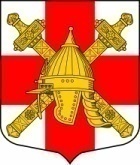 АДМИНИСТРАЦИЯ СИНЯВИНСКОГО ГОРОДСКОГО ПОСЕЛЕНИЯ КИРОВСКОГО МУНИЦИПАЛЬНОГО РАЙОНА ЛЕНИНГРАДСКОЙ ОБЛАСТИПРОТОКОЛпроведения публичных слушаний по постановлению главы муниципального образования Синявинского городского поселения Кировского муниципального района Ленинградской области от 05 ноября 2020 года № 22 «О проведении публичных слушаний по проекту решения совета депутатов Синявинского городского поселения Кировского муниципального района Ленинградской области «О бюджете Синявинского городского поселения Кировского муниципального района Ленинградской области на 2021 год и на плановый период 2022 и 2023 годов»г.п. Синявино                                                                                                            24.11.2020 г.Место проведения: МКУ КДЦ «Синявино»Публичные слушания назначены постановлением главы муниципального образования Синявинского городского поселения от 05 ноября 2020 года № 22 «О проведении публичных слушаний по проекту решения совета депутатов Синявинского городского поселения Кировского муниципального района Ленинградской области «О бюджете Синявинского городского поселения Кировского муниципального района Ленинградской области на 2021 год и на плановый период 2022 и 2023 годов».Опубликовано в газете «Наше Синявино» от 11 ноября 2020 № 11 (145), размещено на официальном сайте Синявинского городского поселения: https://www.lo-sinyavino.ru/,  кроме того извещения о проведении публичных слушаний размещены на информационных стендах Синявинского городского поселения. В состав рабочей группы вошли:Руководитель рабочей группы - глава администрации Синявинского городского поселения Кировского муниципального района Ленинградской области (далее – администрация)  Хоменок Е.В.Секретарь рабочей группы – начальник сектора по общим  вопросам администрации Смирнова А.В.Члены рабочей группы:Депутат Синявинского городского поселения Кировского муниципального района Ленинградской области  Рупасов С.В. Депутат Синявинского городского поселения Кировского муниципального района Ленинградской области  Боровикова Н.В. Начальник управления по общим и правовым вопросам администрации Барановская Л.А. Начальник сектора финансов и экономики администрации Макаричева Е.В.    Место проведения: г.п. Синявино, ул. Лесная, д.18, МКУ КДЦ «Синявино»Дата и время проведения: 24 ноября 2020 года, 18:30Порядок проведения публичных слушаний:1. Выступления:Глава администрации  Хоменок Е.В.;Начальник сектора финансов и экономики администрации Макаричева Е.В.    2. Обсуждение вопросов и предложений участников публичных слушаний.По предложенному порядку проведения публичных слушаний – замечаний и предложений от участников слушаний не поступило.Глава  администрации Е.В. Хоменок открыла публичные слушания, объявив требования регламента проведения публичных слушаний, о порядке работы, о правах и возможностях участников в ходе слушаний.Граждане были  уведомлены  о том, что предложения и вопросы граждан по проекту решения совета депутатов Синявинского городского поселения Кировского муниципального района Ленинградской области «О бюджете Синявинского городского поселения Кировского муниципального района Ленинградской области на 2021 год и на плановый период 2022 и 2023 годов» принимаются с 12 ноября 2020 года по 24 ноября 2020 года по рабочим дням  с 09.00 до 18.00, пятница с 09.00 до 17.00, обеденный перерыв с 13.00 до 14.00, оформленные письменно, в приемной администрации Синявинского городского поселения по адресу: г.п. Синявино, ул. Лесная, д.18Б, и во время проведения публичных слушаний.Далее Е.В. Хоменок сообщила присутствующим о том, что получено положительное заключение  контрольно – счетной комиссией совета депутатов Кировского муниципального района Ленинградской области по проекту решения совета депутатов Синявинского городского поселения Кировского муниципального района Ленинградской области «О бюджете Синявинского городского поселения Кировского муниципального района Ленинградской области на 2021 год и на плановый период 2022 и 2023 годов» (прилагается) и контрольно – счетная комиссия совета депутатов Кировского муниципального района Ленинградской области рекомендует совету депутатов Синявинского городского поселения Кировского муниципального района Ленинградской области принять указанный проект.После Е.В. Хоменок предоставила слово Е.В. Макаричевой – начальнику сектора финансов и экономики администрации.Е.В. Макаричева ознакомила присутствующих с проектом бюджета Синявинского городского поселения Кировского муниципального района Ленинградской области на 2021 год и на плановый период 2022 и 2023 годов.В ходе проведения публичных слушаний дополнительно устно поступили предложения:1. Устройство дороги от г.п. Синявино к СНТ «Липки».2. Ремонт помещения совета ветеранов Синявинского городского поселения.3. Устройство стены для размещения муралов (граффити).Остальные предложения поступили в письменном виде (прилагаются).Глава администрации Хоменок Е.В. сообщила о том, что публичные слушания признаны состоявшимися, предложения будут направлены в совет депутатов для принятия соответствующих решений.Глава  администрации Хоменок Е.В. поблагодарила участников публичных слушаний по проекту бюджета Синявинского городского поселения Кировского муниципального района Ленинградской области и объявила об их закрытии.Глава администрации Синявинского городского поселения				     Е.В. ХоменокСекретарь рабочей группы							       	     А.В. Смирнова